Connecticut Journalism Hall of Fame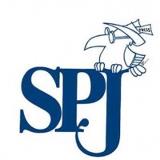 The Connecticut chapter of the Society of Professional Journalists established the Hall of Fame in 1997. Inductees are listed with brief bios on the chapter’s website.To nominate someone, please write a one-page letter indicating why you think this individual should be considered. All nominations must include the form below. A committee appointed from the CTSPJ board of directors judges the nominees and chooses those to be honored.RULES: Those chosen to the Hall of Fame must have made a “significant, enduring contribution to journalism in Connecticut.” They may be active, retired or dead. Please nominate individuals you think deserve this honor. No self-nominations are permitted. NOMINATION FORMName of person nominated:  Place(s) the nominee worked in Connecticut: Name of person nominating: Address: Street: 			City:		State: 	Zip: Phone number: What is your affiliation with the nominee? Please attach to this form a one-page letter indicating why this person should be considered for the Connecticut Journalism Hall of Fame._____________________________________________________________________________________Deadline: April 1, 2015E-mail to Jerry Dunklee at dunkleej1@southernct.edu. Or send to: Jerry Dunklee, 789 Mapledale Road, Orange CT 06477